Ա Մ Փ Ո Փ Ա Թ ե Ր Թ«ԳՆՄԱՆ ԸՆԹԱՑԱԿԱՐԳԵՐԸ ՉԿԱՅԱՑԱԾ ՀԱՅՏԱՐԱՐԵԼՈՒ ԹՈՒՅԼՏՎՈՒԹՅՈՒՆ ՏԱԼՈՒ ՄԱՍԻՆ» ՀՀ ԿԱՌԱՐԱՎՈՒԹՅԱՆ ՈՐՈՇՄԱՆ ՆԱԽԱԳԾԻ ՎԵՐԱԲԵՐՅԱԼ ՍՏԱՑՎԱԾ ԴԻՏՈՂՈՒԹՅՈՒՆՆԵՐԻ ԵՎ ԱՌԱՋԱՐԿՈՒԹՅՈՒՆՆԵՐԻ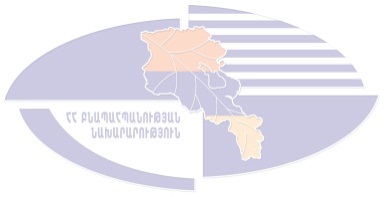 հ/հԱռաջարկության հեղինակը, գրության ամսաթիվը, գրության համարըԱռաջարկության բովանդակությունըԵզրակացությունԿատարված փոփոխությունները123451.Ֆինանսների նախարարություն23.03.2020թ.№ 
01/26/4428-2020 գրություն: Գնման ընթացակարգը չկայացած հայտարարելու թույլտվություն տալու մասինՀՀ կառավարության որոշման նախագիծը` հայտնում ենք, որ դիտողություններ և առաջարկություններ չունենք:Ընդունվել է ի գիտություն2.Արդարադատության նախարարության26/03/2020թ. թիվ 01/27.1/7070-2020 գրությունՆկատի ունենալով ներկայացված «Գնման ընթացակարգը չկայացած հայտարարելու թույլտվություն տալու մասին» Հայաստանի Հանրապետության կառավարության որոշման նախագծի անհատական բնույթը, նախագծից անհրաժեշտ է հանել 2-րդ կետով սահմանված ուժի մեջ մտնելու հետ կապված դրույթները, քանի որ «Նորմատիվ իրավական ակտերի մասին» օրենքի 23-րդ հոդվածում արդեն իսկ սահմանված են անհատական իրավական ակտերի ուժի մեջ մտնելու հետ կապված դրույթները:		Բացի այդ, նախագծի 2-րդ կետում սահմանված է, որ սույն որոշումն տարածվում է 2020 թվականի մարտի 16-ից հետո ծագած հարաբերությունների վրա: Այս առումով պարզ չէ, թե ինչով է պայմանավորված սույն որոշումը մարտի 16-ից հետո ծագած հարաբերությունների վրա տարածելու անհրաժեշտությունը:Ընդունվել է ի գիտությունՀաշվի առնելով, որ Հայաստանի Հանրապետության կառավարության 2020 թվականի մարտի 16-ի «Հայաստանի Հանրապետությունում արտակարգ դրություն սահմանելու մասին» N 298-Ն որոշմամբ  Հայաստանի Հանրապետության ամբողջ տարածքում 2020թվականի մարտի 16-ից ժամը 18:30-ից սկսած մինչև 2020թվականի ապրիլի 14-ը ժամը 17:00-ն ներառյալ ժամկետով հայտարարված է արտակարգ դրություն, որով սահմանափակումներ են սահմանվել միջոցառումների անցկացման վրա, նախագծով առաջարկվում է ներկայացված գնման ընթացակարգերը հայտարարել չկայացած՝ գնման պահանջի դադարման հիմքով: